       King Saud University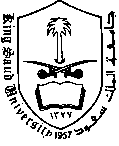 College of Applied Studies & Community Service Department of Natural & Engineering SciencesName:_________________________________ID#:___________________________________ Code: 					Section:     	1045 Instructors:      DR. Masour Alzuair	            Eng. AbdulMalik RahhalMath 1101First Semester, 1437-1438HMidterm Exam 2Tuesday, 26/3/1438H, 25/12/2016G, 8:00AMNotes:1. There are 2 questions on 5 pages.2. All answers must be entered in the spaces provided. Use the backs of pages if you need additional space, but identify the problem number clearly.السؤال الثاني: 25 درجة (10+15)أوجد جدول الصواب للقضية التالية:(p ˅ q) ˄ (p ˅ r)  p ˅ (q ˄ r)إذا كان:P "الجو بارد"و q "هي تمطر"، أوجد الجمل البسيطة التي تمثل كلاً من التقارير التالية:~ p p ˄ q ˅ ~p ~q
السؤال الثاني 67 درجة (7+36+24)بفرض أن لدينا المجموعة الشاملة U : U = {1,2,3, … ,8,9}والمجموعات الجزئية A,B,C معرفة بالشكل التاليA = {1, 4, 5, 9},   B = {3, 5, 7},    C = {2, 4, 5, 6, 9}والمطلوب أوجد ما يلي:A  C=                                                             A  C=                                                                                                            = A\CA\B =                                                                إذا عرفنا العلاقة R على المجموعة A={1,2,3,4}    كما هو مبين R={(a,b): 2a+b < 8}والمطلوب:أوجد AxAأوجد Rأوجد نطاق ومدى العلاقة Rأوجد R1-أوجد وقع R بالشكل الإحداثيأوجد وقع R طريقة الأسهملتكن   ثلاث مجموعات جزئية (Subsets) من المجموعة الشاملة (Universal) U، مثل ما يلي باستخدام شكل فن (Venn Diagram):A  (B  C)السؤال الثالث 8 درجات أوجد الصيغة الأسية القياسية والعلمية للأعداد التالية:انتهت الأسئلةمع أطيب الأمنيات بالنجاح والتوفيقrTTTFTTTFTFFTTTFFTFTFFFFFالعددالصيغة الاسية القياسيةالصيغة الأسية العلمية765.2660.0067778